Zveza med silo maso in pospeškom ali ___________________________________________________Na spletnem naslovu https://phet.colorado.edu/ poišči simulacijo Forces and motion, Basic. (SIMULATIONS, Physics, Motion, Forces and Motion, Basic.Ko poženeš simulacijo, se na zaslonu pojavijo štiri ikone. 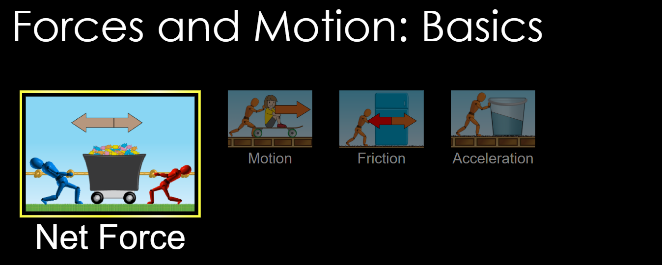 Klikni na drugo ikono (Motion).  Prikaže se ti spodnja slika. 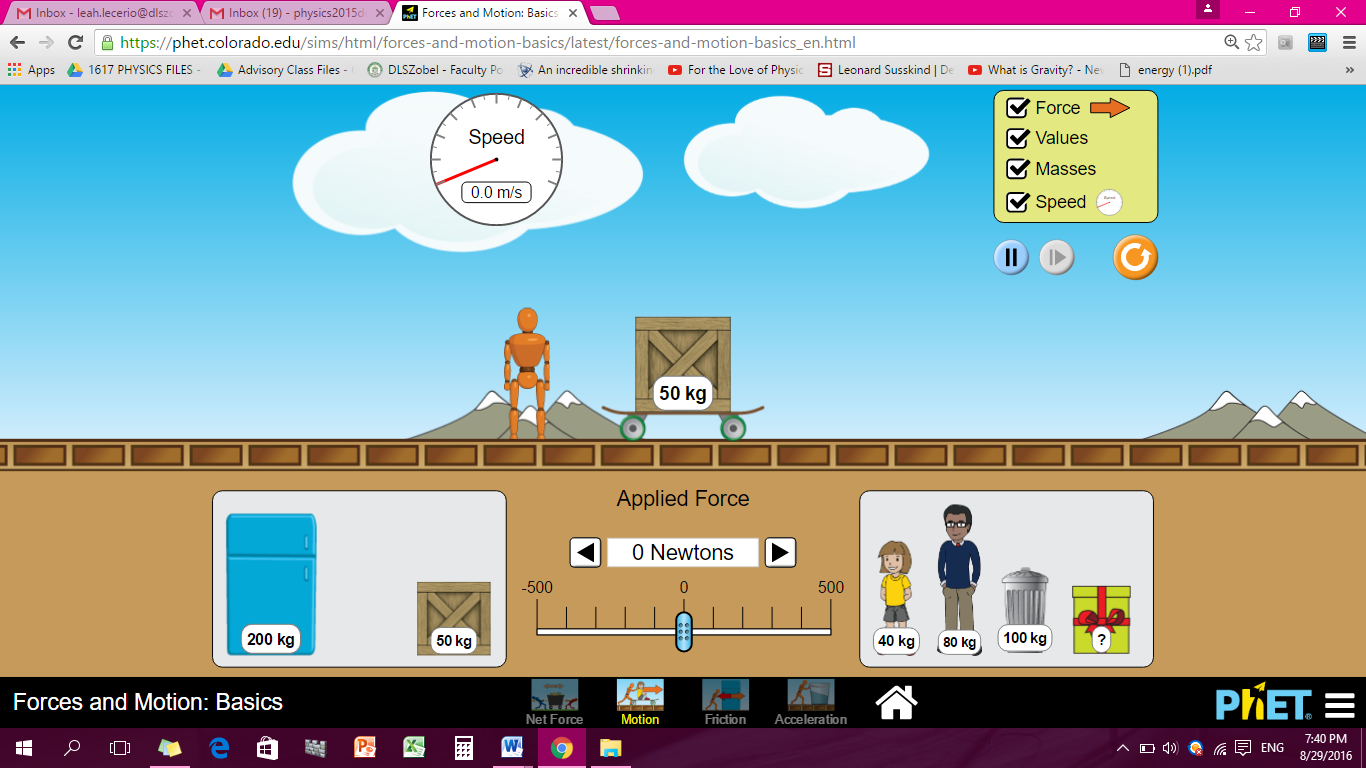 V rumenem pravokotniku desno zgoraj odkljukaj vse možnosti. Izpolni slovarček:Simulacija omogoča spreminjanje opazovanega telesa, ki je na rolki. Telo  zamenjaš tako, da ga izbereš v  levem  ali desnem sivem  pravokotniku spodaj in ga postaviš na rolko. Poizkusi.Na rolko postavi zaboj z maso 50 kg. Nastavi vrednost sile (Appplied Force) 50 N. Opazuj merilnik hitrosti približno 10 do 15 sekund. Kaj opaziš?_____________________________________________________________________________Spremeni vrednost sile na 100 N in ponovno najmanj 10 sekund opazuj, kaj se dogaja s hitrostjo. Povečaj silo še na 150 N oz. 200 N in za vsako vrednost sile opazuj, kako hitro se spreminja hitrost ter dopolni poved. Izbiraj med hitreje, počasneje, večja, manjšaHitrost telesa se spreminja _______________________, če je rezultanta sil ________________________ .
Kaj ti ta ugotovitev pove o odvisnosti pospeška od rezultante vseh sil, ki delujejo na telo? ____________________________________________________________________________________________________________________________________________________________________________________________Klikni na gumb “reset” (oranžen gumb               ). S tem zbrišeš vse nastavitve.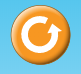 Ponovno odkljukaj vse možnosti v rumenem pravokotniku desno zgoraj.Iz rolke odstrani zaboj in na rolko postavi otroka z maso 40 kg. V trenutku, ko naravnaš silo  50 N začni meriti čas (uporabi telefon).  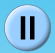 Čez 5 sekund ustavi gibanje s klikom na gumb “pause” (               ).    Odčitaj hitrost, ki jo je telo v tem času doseglo in podatek vpiši v spodnjo preglednico. Ponovi vajo za vsa telesa v preglednici. Sila naj bo vedno 50 N. Izračunaj pospešek in ga vpiši v zadnji stolpec v preglednici.  Kaj lahko poveš o  pospeških  posameznih teles?___________________________________________________________________________________________Zakaj misliš, da so se telesa gibala z različnimi pospeški?___________________________________________________________________________________________Kakšna je zveza med maso telesa in pospeškom s katerim se telo giblje?___________________________________________________________________________________________Kaj moraš narediti, da bi za  vsa telesa dobil enak pospešek?___________________________________________________________________________________________Zapiši svojo rešitev za izbrani telesi.____________________________________________________________________________________________________________________________________________________________________________________________Pospešek telesa je torej odvisen od ____________________________________________________________in __________________________________ . 
2. Newtonov zakon: ForceValuesMassesSpeedAccelerationTelomasa[kg]Začetna  hitrost []Končna hitrost[]Pospešek []otrok400zaboj500moški800koš za smeti1000hladilnik2000